Το νόημα της αφίσας και το υλικό για τον προβληματισμό 

1. ΜαζίΠρόκειται για μια λέξη που σημαίνει ενότητα, εγγύτητα. Είναι μια λέξη που μπορεί να βοηθήσει σε οτιδήποτε έχει να κάνει με την ομάδα: δραστηριότητες για τη γνώση, δραστηριότητες αλληλεπίδρασης προκειμένου να ενδυναμωθούν οι σχέσεις. Δεν είναι τίποτα άλλο από το να κάνουμε κατά τη διάρκεια του έτους μία αξιολόγηση για να διαπιστώσουμε πόσο ενωμένοι είμαστε μέσα στην τάξη. Και οι σχέσεις ενισχύονται επίσης με την εργασία. Μπορείτε, λοιπόν, να προωθείτε την ομαδική εργασία, για να τονιστούν οι υγιείς διαπροσωπικές σχέσεις και τα επιτεύγματα της ομάδας. Στις τάξεις των θρησκευτικών βοηθήστε τα παιδιά να εργαστούν με σκοπό τη συνοχή της ομάδας (σε ανθρώπινο επίπεδο, σε χριστιανικό επίπεδο και σε Μαριανό), αναζητήστε δραστηριότητες που βοηθούν τα παιδιά να πλησιάσουν το ένα το άλλο και που στοχεύουν στην ενότητα.Μερικά αποσπάσματα του Ευαγγελίου που μπορούν να χρησιμοποιηθούν ως κίνητρο και ως εμβάθυνση στις αξίες της εγγύτητας, της ενότητας σύμφωνα με το παράδειγμα του Ιησού: • Mτ 10,1-4: Οι μαθητές του Ιησού. Ο Ιησούς δημιουργεί μία ομάδα με αυτούς που θα αναλάβουν την αποστολή του. Φωνάζει τον καθένα με το όνομά του.
• Mτ 5,43-48: Αγάπη για τους εχθρούς. Μερικές φορές χρειάζεται μια μεγαλύτερη προσπάθεια για να δημιουργηθεί μια ομάδα.
• Mτ 18,21-35: Η συγχώρεση. Βασικό στοιχείο για να επιβιώσει μια ομάδα.
• Mτ 22,34-40: Η μεγαλύτερη εντολή.
• Mκ 7,24-30: Η ειδωλολάτρισσα γυναίκα. Ο Ιησούς καταλύει τα σύνορα. Γι’ αυτόν δεν υπάρχουν ξένοι. 
• Mκ 9,33-35: Η υπηρεσία, εργαλείο για να δημιουργηθεί μία κοινότητα. 
• Λκ 8,19-21: Η οικογένεια του Ιησού. Έχουμε τη δύναμη να είμαστε μέλη της; Τολμούμε να το προσπαθήσουμε;
• Λκ 9-10-17: Ο πολλαπλασιασμός των άρτων. Πολύς κόσμος ακολουθεί τον Ιησού, τους δίνει να φάνε, τους δίνει ζωή. 
• Ιω 13,1-5: Το πλύσιμο των ποδιών. Ας τεθούμε στην υπηρεσία των άλλων.

2 . Οικοδομούμε
Αναφέρεται στην οικοδόμηση μιας νέας πραγματικότητας που δεν υπήρχε πριν. Προϋποθέτει την τοποθέτηση θεμελίων, τη χρήση μερικών εργαλείων και υλικών. Όμως, το πιο σημαντικό από όλα αυτά, είναι η εργασία που καταβάλλεται για να δημιουργηθεί αυτή η πραγματικότητα. Από τη μία πλευρά προϋποθέτει την προσωπική προσπάθεια. Να είστε σίγουροι πως τίποτα νέο δε θα γεννηθεί (σε ατομικό και σε ομαδικό επίπεδο) εάν δε συμμετέχετε στην υλοποίησή του. Πάνω σε τι θεμέλια θα χτίσετε αυτή τη χρονιά την ομάδα σας (την τάξη, την παρέα των φίλων); Τι όνειρα θα πραγματοποιήσουμε; Τι μας είναι απαραίτητο; Μπορούμε να κάνουμε μια λίστα δραστηριοτήτων που μας βοηθούν να οικοδομήσουμε και δραστηριοτήτων που δε βοηθούν. Με τι κριτήριο θα τις επιλέξετε; 

Μερικά αποσπάσματα που μιλούν για οικοδόμηση: 
• Mτ 7,24-27: Τα δύο σπίτια. Πάνω σε τι χτίζουμε το σπίτι μας;
• Mτ 5,1-12: Η αληθινή ευτυχία. Κάποιες ενδείξεις για την οικοδόμηση της Βασιλείας του Θεού.
• Λκ 19,1-10: Ο Ιησούς και ο Ζακχαίος. Μια νέα ευκαιρία για να οικοδομήσουμε τη ζωή μας. 

3. Παζλ.
Μπορείτε να χρησιμοποιήσετε το παζλ ως εργαλείο για να εκφράσετε με γραφικό τρόπο ό,τι προηγουμένως έχετε επεξεργαστεί: αλληλεπίδραση, συνοχή, διαπροσωπικές σχέσεις. Μπορείτε λοιπόν να χωρίσετε την τάξη σε μικρές ομάδες των 4-5 ατόμων. Κάθε ομάδα θα έχει ένα κομμάτι του παζλ. Πάνω στο κάθε κομμάτι να γραφτούν περιμετρικά τα ονόματα των μελών της ομάδας.  Στο μέσο του κομματιού να απαντηθούν γραπτά μερικές ερωτήσεις που μπορούν να είναι τα συμπεράσματα από τη συζήτηση που θα έχει προηγηθεί σχετικά με το θέμα της φετινής χρονιάς. Για παράδειγμα: 
- Τι είμαστε διατεθειμένοι να κάνουμε για την ομάδα, για την τάξη;
- Τι είναι αυτό που μας αρέσει περισσότερο στην ομάδα; 
- Ποιες αξίες θα θέλαμε να είναι παρούσες κατά τη διάρκεια όλης της χρονιάς; 

4. Η Παναγία - Ο Μαρκελλίνος - Οι Αδελφοί
Η περιγραφή της κατασκευής του Hermitage στη ζωή του Μαρκελλίνου είναι ένα από τα πιο σπουδαία παραδείγματα που μπορούν να χρησιμοποιηθούν για να ανακαλύψουμε μέσα στη ζωή του ιδρυτή ορισμένες αξίες που μας βοηθούν να πραγματοποιήσουμε και τα δικά μας όνειρα. Όμως, το πιο σημαντικό στο Μαρκελλίνο, δεν είναι ότι έχτισε ένα σπίτι, αλλά ότι οικοδόμησε μια αληθινή οικογένεια. Για το σκοπό αυτό μπορείτε να χρησιμοποιήσετε και να δουλέψετε το τραγούδι «Είμαστε μια οικογένεια» του Kairoi (CD Hermanos, 1986), είτε τα τραγούδια του CD Marcelino Champagnat (1981) του Kairoi επίσης: «Έσπασε το βράχο», «Μαριανή Οικογένεια» που παραπέμπουν σε αυτό το γεγονός της ζωής του Μαρκελλίνου Σαμπανιά.

Αυτή η χρονιά μπορεί να είναι ο κατάλληλος χρόνος για να γνωρίσουμε λίγο περισσότερο τη ζωή κάποιων από τους πρώτους αδελφούς που αποτέλεσαν την πρώτη κοινότητα μαζί με το Μαρκελλίνο: François, Louis, Stanislas, Jean-Baptiste. Από όλους αυτούς μπορείτε να αντλήσετε κάποια αξία που μας βοηθάει να ζήσουμε όπως η Παναγία. 

5. Εικόνες
Μπορούμε ακόμα να δουλέψουμε κατά τη διάρκεια της χρονιάς πάνω στις κλήσεις. Ποιο μέλλον θέλω να οικοδομήσω για τη ζωή μου; Ίσως όμως στην αρχή της χρονιάς να έχει κάποιο ενδιαφέρον να χρησιμοποιήσετε αυτές τις εικόνες για να δουν τα παιδιά ότι μεταξύ των άλλων μπορεί να οικοδομήσει κανείς μία κοινωνία. Τι είδους κοινωνία θέλουμε; Μπορούμε να δούμε τι μπορεί ο καθένας μας να προσφέρει σε αυτήν την κοινωνία.  Κατά παρόμοιο τρόπο μπορούμε να αναρωτηθούμε πάνω στην ομάδα μας: Ο καθένας μπορεί να προσφέρει κάτι σε αυτή τη μικρή κοινωνία που διαμορφώνουμε στο σχολείο κάθε μέρα. 
• ΘΕΜΕΛΙΑ
Ταυτότητα (η απλότητα, η Παναγία, η παρουσία του Θεού, η αδελφοσύνη). Μερικές φορές δεν την βλέπουμε, αλλά υπάρχει. 
Ρητά: οι βιολέτες, η Παναγία, ο Champagnat, FMS.
• ΑΠΑΡΧΗ
Αυτοί που αρχίζουν το έργο αυτό της Παναγίας είναι οι πρώτοι Αδελφοί μαζί με τον Μαρκελλίνο Σαμπανιά. Και φυσικά, η ίδια η Παναγία. 
• ΙΣΤΟΡΙΑ – ΑΝΑΠΤΥΞΗ – ΠΑΡΕΛΘΟΝ
Τα τείχη του σπιτιού ανυψώνονται. Το σπίτι επεκτείνεται, προσαρμόζεται στις ανάγκες της εποχής. Σήμερα μπορούμε να συνεχίσουμε να οικοδομούμε χάρη σε όλους εκείνους που υπήρξαν πριν από εμάς (αν και βλέπουμε να υπάρχουν παλιοί πέτρινοι και φθαρμένοι τοίχοι) και ενίσχυσαν αυτό το σπίτι. 
• ΠΑΡΟΝ - ΕΠΙΚΑΙΡΟΤΗΤΑ
Στο παρόν συνεχίζουμε να οικοδομούμε ως οικογένεια, όλοι μαζί. Καθένας μας βιώνοντας τη δική του πραγματικότητα, με τη δική του ιδιαίτερη κλήση, στην πατρίδα του.  
• ΣΗΜΕΡΑ - ΤΩΡΑ
Έχουμε ένα τόπο, ένα χώρο ΣΗΜΕΡΑ. Αυτή τη χρονιά, αυτή την ημέρα, αυτό το συγκεκριμένο έργο μπροστά στις ανάγκες και την πραγματικότητα μιας συγκεκριμένη στιγμής. Εσύ - εγώ- μπορούμε και πρέπει να συνεισφέρουμε με την εργασία μας, με το όραμα και τη ζωή μας, για να συνεχιστεί η ανοικοδόμηση του «δυνατού σπιτιού», που έχει χτιστεί και ανακαινιστεί πριν από εμάς, αλλά επίσης τώρα χτίζεται και ανακαινίζεται χάρη σε μας.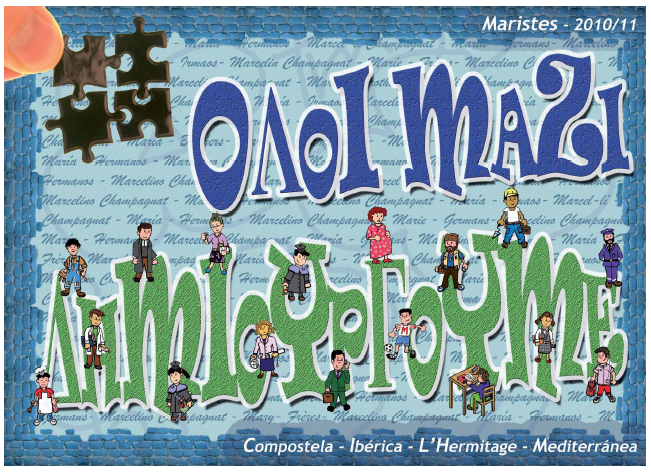 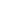 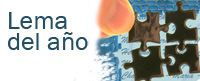 